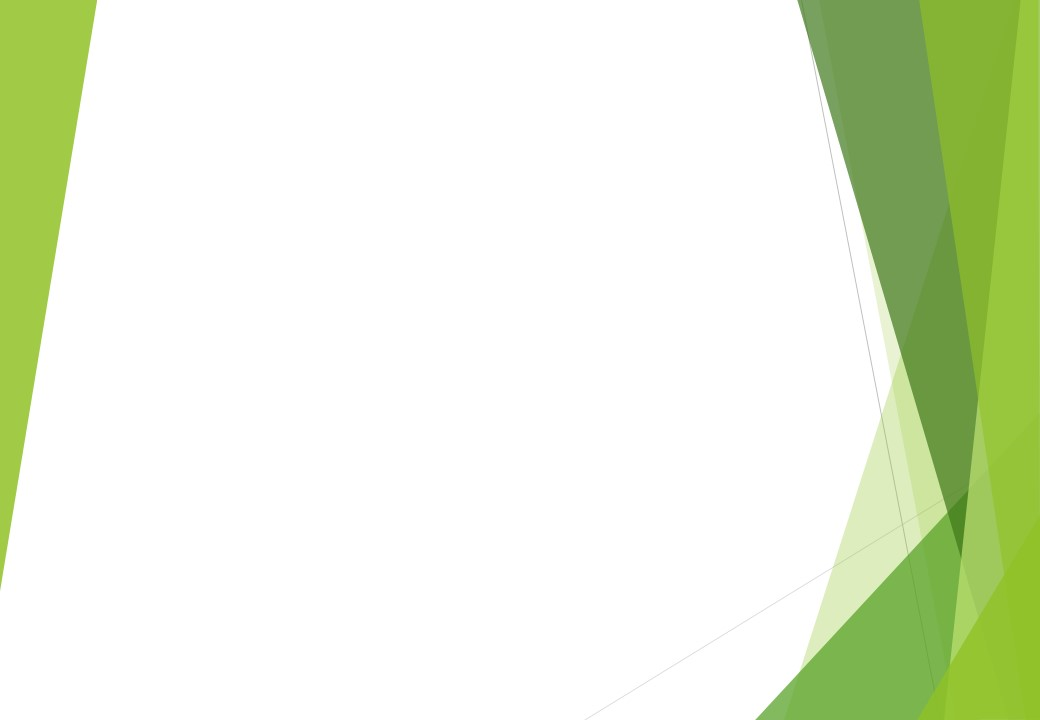 北海道修学旅行モデルコース新千歳空港利用　4日間　札幌ばんけい　スキーコース1日目各地ーーー新千歳空港＝＝＝ホテルホテル＝＝＝札幌市内（夕食）札幌市内（夕食）札幌市内（夕食）札幌市内（夕食）札幌市内（夕食）＝＝＝ホテルホテル札幌午前午後夕方夕方夕方夕方夕方夕方夕方夜夜2日目ホテル＝＝＝スキー研修　さっぽろばんけいスキー場スキー研修　さっぽろばんけいスキー場……昼食…スキー研修　さっぽろばんけいスキー場スキー研修　さっぽろばんけいスキー場スキー研修　さっぽろばんけいスキー場スキー研修　さっぽろばんけいスキー場＝＝＝ホテルホテル札幌朝午前午前昼昼午後午後午後午後夕方夕方3日目ホテル＝＝＝スキー研修　さっぽろばんけいスキー場スキー研修　さっぽろばんけいスキー場…昼食…スキー研修　さっぽろばんけいスキー場スキー研修　さっぽろばんけいスキー場スキー研修　さっぽろばんけいスキー場＝＝＝＝＝＝＝＝＝ホテル札幌朝午前午前昼午後午後午後　　夕方　　夕方4日目ホテル＝＝＝札幌市内車窓見学＝＝＝札幌中央場外市場札幌中央場外市場札幌中央場外市場札幌中央場外市場＝＝＝新千歳空港新千歳空港新千歳空港ーーー各地各地朝午前午前午前午前午前日中日中日中夕方夕方＝＝＝バスーーー航空機□■□JR***タクシー…徒歩～～～フェリー